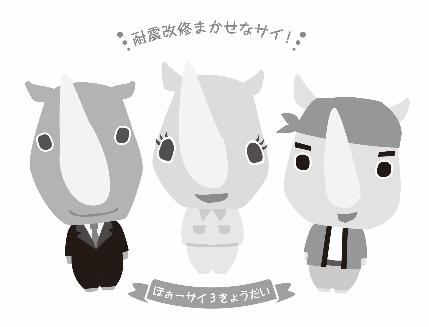 申込日　　年　　月　　日　瀬戸市　無料耐震診断申込書　※間取り図を添付してください↓必ず記入してください●瀬戸市民間木造住宅耐震診断の申込みにあたり、市税の納付状況を確認することについ　て同意します。↓申込者と同じ場合は記載不要↓わかる範囲で記載して下さい診断する建物の所在地瀬戸市申込者（所有者）ふりがな申込者（所有者）氏　　　名申込者（所有者）住　　　所〒申込者（所有者）住　　　所申込者（所有者）電　話　番　号連　絡　先ふりがな連　絡　先氏　　　名連　絡　先住　　　所〒連　絡　先住　　　所連　絡　先電　話　番　号住　宅　の　概　要建築(着工)年月日明　・　大　・　昭　　　　　　　　年　　　　　　月住　宅　の　概　要増築の有無あり（　　　　　年）　・　なし住　宅　の　概　要利用形態・専用住宅　・併用住宅　・長屋　・共同住宅住　宅　の　概　要利用形態・自己居住　・貸家　　　居住者の同意　あり・なし（同意を得てください）住　宅　の　概　要規模・平屋建　・2階建住　宅　の　概　要構造・木造の在来工法　　　・木造の伝統工法・その他（対象外）住　宅　の　概　要居住の有無・現在住んでいる　　・空き家（診断できません）